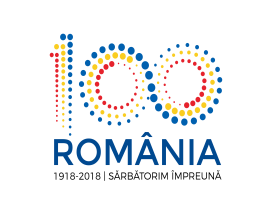 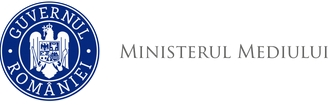 Agenţia Naţională pentru Protecţia Mediului Agenda publică a Directorului Executiv    Săptămâna:  15-19.10.2018 Luni 15.10.2018orele 10 – 11- program de audienţeactivităţi curenteMarți 16.10.2018activităţi curenteMiercuri 17.10.2018activităţi curenteJoi  18.10.2018activităţi curenteVineri  19.10.2018activităţi curenteAgenţia pentru Protecţia Mediului Bacău